  MADONAS NOVADA PAŠVALDĪBA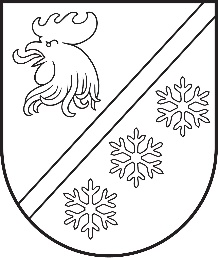 Reģ. Nr. 90000054572Saieta laukums 1, Madona, Madonas novads, LV-4801 t. 64860090, e-pasts: pasts@madona.lv ___________________________________________________________________________MADONAS NOVADA PAŠVALDĪBAS DOMESLĒMUMSMadonā2023. gada 28. septembrī							        	     Nr. 582									    (protokols Nr. 18, 28. p.)Par finansējuma piešķiršanu Barkavas Svētā Staņislava Romas Katoļu baznīcas apgaismojuma elektrības apmaksaiMadonas novada Barkavas pagasta pārvaldē saņemts Barkavas svētā Staņislava katoļu draudzes iesniegums, reģ. Nr. BAR/1-9.2/23/44, ar lūgumu piešķirt finansējumu baznīcas apgaismojuma prožektoru patērētās elektroenerģijas apmaksai.	2021. gada novembrī ar pašvaldības atbalstu tika izgaismota Barkavas baznīca, pieslēdzot apgaismojuma elektrības avotu baznīcas ēkas elektrībai. Izveidojot elektrības pieslēgumu, tika uzstādīts kontrolskaitītājs. No 2022. gada 11. novembra līdz 2022. gada 11. septembrim tika patērēti 1083,5 kWh, vidēji mēneša laikā tika patērēti 108,35 kWh. Kopējais patērētais daudzums paredzams ap 1300 kWh. Šobrīd elektrības cenas ir palielinājušās. Saskaņā ar decembra rēķina datiem, elektrības pieslēguma “Elektrum Stabilais” maksa par 1 kW elektroenerģijas sastāda 0,2255 euro. Pie šī brīža cenām tas sastāda 293,15 euro gadā.Noklausījusies sniegto informāciju, ņemot vērā 13.09.2023. Uzņēmējdarbības, teritoriālo un vides jautājumu komitejas un 19.09.2023. Finanšu un attīstības komitejas atzinumus, atklāti balsojot: PAR – 14 (Agris Lungevičs, Aigars Šķēls, Aivis Masaļskis, Andris Sakne, Artūrs Grandāns, Arvīds Greidiņš, Gatis Teilis, Gunārs Ikaunieks, Guntis Klikučs, Kaspars Udrass, Māris Olte, Valda Kļaviņa, Vita Robalte, Zigfrīds Gora), PRET – NAV, ATTURAS – 1 (Sandra Maksimova), Madonas novada pašvaldības dome NOLEMJ:	Piešķirt finansējumu Barkavas pagasta Baznīcas apgaismojuma no Madonas novada pašvaldības līdzekļiem, kas paredzēti baznīcu izgaismošanai 293,15 EUR apmērā (uzskaites dimensijas kods 1501.33 Baznīcu izgaismošana).Uzdot Madonas novada pašvaldības juridiskajai nodaļai, sadarbībā ar Barkavas pagasta pārvaldi, organizēt finansējuma līguma slēgšanu ar Barkavas svētā Staņislava katoļu draudzi.              Domes priekšsēdētājs				             A. Lungevičs	Šrubs 28374223ŠIS DOKUMENTS IR ELEKTRONISKI PARAKSTĪTS AR DROŠU ELEKTRONISKO PARAKSTU UN SATUR LAIKA ZĪMOGU